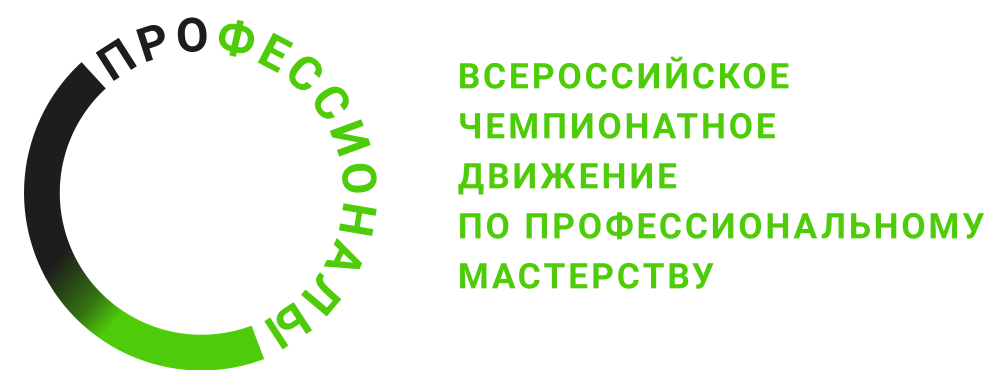 ПРОГРАММА ПРОВЕДЕНИЯрегионального этапа чемпионата Кировской областипо компетенции «Физическая культура, спорт и фитнес»
Общая информацияпо компетенции «Физическая культура, спорт и фитнес»
Общая информацияПериод проведения24-29 марта 2024 годаМесто проведения и адрес площадкиКировская область, г. Слободской, ул.Рождественская, д.69ФИО Главного экспертаСкокова Светлана ГеннадьевнаКонтакты Главного эксперта89229589058Д-2  /   24 марта 2024 (воскресенье) День экспертовД-2  /   24 марта 2024 (воскресенье) День экспертовВремя Наименование деятельности для основной возрастной категории08:00-08:30Приезд на площадку. Приемка ГЭ площадки для проведения чемпионата. Регистрация экспертов. 8:30-9:00Завтрак.09:00-12:00Знакомство экспертов с Планом проведения Регионального Чемпионата. Инструктаж экспертов по ТБ и ОТ. Ознакомление экспертов с нормативной и конкурсной документацией.12:00-13:00Обеденный перерыв.13:00-17:30Ознакомление экспертов с критериями оценивания. Внесение 30% изменений в конкурсные задания. Распределение судейских ролей. Проведение осмотра рабочих мест конкурсантов. Подготовка документов для работы. Оформление и подписание протоколов.17:30-18:30Ужин.18:30-20:00Блокировка схемы оценок в системе ЦСО. Подписание протокола. Вывод оценочных ведомостей из системы ЦСО. Д-1   /  25 марта 2024 (понедельник) День конкурсантовД-1   /  25 марта 2024 (понедельник) День конкурсантов08:00-08:30Завтрак.08:30-09:00 Регистрация экспертов, конкурсантов на конкурсной площадке. Знакомство конкурсантов с Планом проведения Регионального Чемпионата. Инструктаж экспертов и конкурсантов по ТБ и ОТ. Проверка тулбоксов конкурсантов. Жеребьевка на распределение рабочих мест.09:00-11:00Ознакомление конкурсантов с нормативной и конкурсной документацией, штрафными санкциями и рабочими местами. Тестирование оборудования, спортивного инвентаря, знакомство с 30% изменений в конкурсные задания, подготовка материалов для выполнения конкурсных заданий.11:00-11:45Жеребьёвка и работа с волонтёрами-операторами11:45-12:15Обеденный перерыв12:15-14.00Выезд в г. Киров на Церемонию открытия Регионального чемпионата " Профессионалы"14:00-16:00Церемония открытия Регионального чемпионата " Профессионалы" Кировской области.16:00-17:30Выезд в г.Киров с Церемонии открытия Регионального чемпионата " Профессионалы" в колледж17:30-18:30УжинД 1 /   26 марта 2024 (вторник)Д 1 /   26 марта 2024 (вторник)07:30-08:00Завтрак08:00-08:30Регистрация конкурсантов и экспертов на конкурсной площадке. Инструктаж конкурсантов по ОТ и ТБ. Проверка рабочих мест и тулбоксов конкурсантов. 08:30-08:40Брифинг, объяснение конкурсного задания.08:40-12:20 Модуль Б. Формирование разносторонней общей и специальной физической, технико-тактической, психологической и теоретической подготовленности занимающихся в соответствии с программами спортивной подготовки08:40-10:20 Лимит времени на выполнение задания: 100 минут. 10:20 - 12:20 Лимит времени на подготовку площадки: 5 минут х 7 конкурсантов Лимит времени на представление: 15 минут х 7 конкурсантов12:20-13:10Обед13:10-09:45Модуль В.  Проведение занятий физической культурой и спортом 13:10-13:120 – брифинг, жеребьевка13:20-14:50 – выполнение конкурсного задания (90 минут)14:50-17:00 - Демонстрация конкурсного задания (15 минут х 7 конкурсантов),                      Подготовка площадки (3 минуты х 7 конкурсантов)17:00-17:30 Ужин17:30-17:35Брифинг участников, жеребьёвка на вид спорта17:35-19:05Модуль Г. Контроль выполнения правил вида спорта во время проведения спортивного соревнования по отдельному виду спорта, спортивной дисциплине, этапа спортивного соревнования.выполнение конкурсного задания (90 минут)19:05-22.00Работа экспертов по оценке модулей. Внесение результатов в систему ЦСО.Д 2 /  27 марта   2024 (среда)Д 2 /  27 марта   2024 (среда)08:00-08:30Завтрак08:30-08:55Регистрация конкурсантов и экспертов на конкурсной площадке. Инструктаж конкурсантов по ОТ и ТБ. Проверка рабочих мест и тулбоксов конкурсантов. 08:55-9:00Жеребьёвка на волонтёров09:00-11:30Модуль Д. Определение физического состояния населения с использованием методов фитнес-тестирования09:00-09:30 Этап 1. Подготовительное время («до прихода клиента») 30 минут.  09:30-11:30 Этап 2. Работа с клиентом – 120 минут. 11:30-12:10Обеденный перерыв. 12:10-14:10Этап 3. Обработка данных и составление программы корригирующей направленности – 120 минут.14:10-14:15Брифинг участников14:15-14:20Жеребьёвка на порядок выполнения14:20-17:10Модуль Е. Разработка планов и структуры тренировочных занятий по общей физической и специальной подготовке занимающегося на период реабилитационных мероприятий. Проведение с занимающимися тренировочных занятий по общей физической и специальной подготовке. Время на выполнение модуля - 20 минут х 7 конкурсантовПодготовка площадки - 3 минуты х 7 конкурсантов-  170 минут 17:20-18.10Ужин18:10Трансфер конкурсантов с конкурсных площадок к месту проживания.18:10-22:00Работа экспертов. Внесение результатов в систему ЦСО.Д 3 /  28 марта 2024 (четверг)Д 3 /  28 марта 2024 (четверг)07:15-07:45Завтрак07:45-08:00Регистрация конкурсантов и экспертов на конкурсной площадке. Инструктаж конкурсантов по ОТ и ТБ. Проверка рабочих мест и тулбоксов конкурсантов.08:00-13:00Модуль Ж. Вовлечение населения в занятия фитнесом. Реализация мероприятий по мотивации населения к занятиям фитнесом- 300 минут13:00-14:00Обед14:00-17:00Работа экспертов по оценке модуля. Внесение результатов в систему ЦСО. 17:00-17:30Ужин.17:30-20:00 Блокировка результатов чемпионата, проверка внесенных данных с экспертами-наставниками.                                           29 марта   2024 (пятница)                                           29 марта   2024 (пятница)9:00-10:00Завтрак10:00-12:00Брифинг участников и экспертов. Подведение итогов. 12:00-12:30Обед12:30-14:00Выезд в г. Киров на Церемонию закрытия Регионального чемпионата " Профессионалы"14:00-18:00Церемония закрытия Регионального чемпионата «Профессионалы"   Кировской области. Вручение сертификатов.После 18:00Демонтаж оборудования